SCHEMA DA COMPILARE PER LA PARTECIPAZIONE ALL‘AVVISO PER MANIFESTAZIONE DI INTERESSE PER LA COPERTURA DI UN POSTO DI FUNZIONARIO DI POLIZIA LOCALE  - AREA FUNZIONARI AD ELEVATA QUALIFICAZIONE  - A TEMPO INDETERMINATO E ORARIO PIENO (36 ORE) Mediante utilizzo di graduatorie in corso di validità’ approvate da altri Enti. La manifestazione di interesse, a pena di esclusione dalla procedura di reclutamento, deve essere sottoscritta dall'interessato e corredata da copia fotostatica di un valido documento di identità (art. 38, comma 3, D.P.R. 445/2000). Al Comune di DECIMOMANNU protocollo@pec.comune.decimomannu.ca.itIo sottoscritto/a (cognome) _____________________________ (nome) ________________________________ nato/a a __________________________________________________________  il _______________________residente a (località) __________________________________________ prov. ______ CAP _______________Via ___________________________________________ n. ____ - TEL. _______________________________Codice Fiscale ___________________________ Titolo di Studio posseduto: ____________________________MANIFESTA INTERESSEAll’avviso di selezione per idonei in graduatorie di concorsi pubblici espletati da altri enti, per la copertura di un posto a tempo pieno (36 ore) e indeterminato di “Funzionario di polizia locale – Area Funzionari E.Q ex Cat. D” A tal fine ai sensi degli artt.46 e 47 del D.P.R. n. 445/2000, sotto la propria personale responsabilità, a conoscenza delle e sanzioni penali previste dall’art. 76 del D.P.R. medesimo per le ipotesi di falsità in atti e dichiarazioni mendaci indicate, DICHIARA1.RECAPITO di eleggere il seguente recapito al quale indirizzare tutte le comunicazioni relative alla selezione in oggetto: (se diverso dalla a residenza indicata): ___________________________________________ 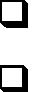 Il seguente indirizzo di P.E.C. :__________________________@ ______________________2.CITTADINANZAdi essere cittadino/a italiano/a; 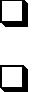 di essere cittadino del seguente Stato dell’Unione Europea: _____________________________di avere adeguata conoscenza della lingua italiana;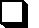 di godere dei diritti civili e politici anche nello Stato di appartenenza o provenienza;
3.DIRITTI CIVILI POLITICI E ISCRIZIONE NELLE LISTE ELETTORALI di godere dei diritti civili e politici e di essere iscritto/a nelle liste elettorali del Comune di: _________________________________________________ di non godere dei diritti civili e politici e/o di non essere iscritto nelle liste elettorali per il seguente motivo_________________________________________________________________________ 4.CONDANNE PENALI di non avere mai riportato condanne penali né subito interdizioni da pubblici uffici; 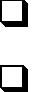 di avere riportato le seguenti condanne penali __________________________________________ 5.PROCEDIMENTI PENALI di non avere procedimenti penali in corso; 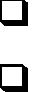 di avere i seguenti procedimenti penali in corso: __________________________________________________________________________________________6.OBBLIGHI MILITARI (per i cittadini italiani già soggetti a tale obbligo)di essere, rispetto agli obblighi militari, nella seguente posizione: _________________________________ 7.TITOLO DISTUDIO di essere in possesso del seguente titolo di studio, previsto dall’avviso: conseguito nell’anno _____________ presso _______________________________________________________________________________ città ________________________________ 8.SERVIZI PRESSO PUBBBLICHE AMMINISTRAZIONIdi non aver mai prestato servizio presso Pubbliche Amministrazioni 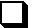 oppuredi aver prestato servizio presso le seguenti Pubbliche Amministrazioni: (indicare Ente, periodo, categoria e profilo di inquadramento nonché le casuali di cessazione del rapporto)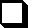 __________________________________________________________________9.CAUSE OSTATIVE (da compilare anche in caso di risposta negativa al precedente punto 8) di non essere stato destituito e/o dispensato dall’impiego presso una Pubblica Amministrazione per persistente insufficiente rendimento ovvero di non esser stato dichiarato decaduto da altro pubblico impiego per avere conseguito l’impiego mediante la produzione di documenti falsi o viziati da invalidità insanabile (in caso contrario indicare la cause di destituzione, dispensa, decadenza) e di non essere sottoposti o di non essere stati sottoposti a procedure disciplinari conclusesi con sanzioni nei due anni precedenti la data di pubblicazione dell’avviso.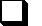 __________________________________________________________________10.IDONEITA’ ALL‘IMPIEGO di essere in possesso dell’idoneità psicofisica alle mansioni del posto messo a selezione.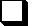 11.IDONEITA’ IN CONCORSO PUBBLICO: di risultare idoneo nella seguente graduatoria concorsuale per l'assunzione, a tempo pieno ed indeterminato , di ” Funzionario di Polizia Locale – Area Funzionari E.Q ex Cat. D ”: 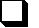 a)	Ente: _______________________________________________________________________ b)	Data di approvazione della graduatoria: ____________________________________________ c)	Posizione in graduatoria: _______________________ d) di aver interpellato l’Ente nella cui graduatoria è collocato e che lo stesso ❑ ha dato il consenso all’utilizzo della stessa, impegnandosi a comunicare tale volontà nei termini che gli verranno indicati dall’Amministrazione;◻ altro (specificare)_________________________________________________________12.INCOMPATIBILITA’di non incorrere in alcuna delle condizioni di incompatibilità e inconferibilità previste dal D.Lgs. n.39/2013 in relazione all’assunzione in argomento, (in caso contrario specificare): 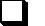 __________________________________________________________________Dichiaro di essere a conoscenza ed accettare tutte le clausole dell’avviso e delle disposizioni normative e regolamentari vigenti in materia Dichiaro, inoltre, il mio consenso al trattamento dei dati personali contenuti nella presente domanda ai soli fini dell‘espletamento del concorso. La firma apposta in calce alla domanda vale come autorizzazione all’Ente ad utilizzare i dati per fini istituzionali, ai sensi del Regolamento UE 679/2016.Allegati:  Copia documento di identità valido 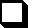 data: ______________________ 	__________________________________   (firma del candidato - non autenticata)